德安航空股份有限公司-實習機構基本資料表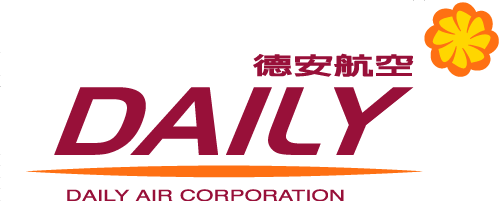 公司名稱德安航空股份有限公司德安航空股份有限公司德安航空股份有限公司德安航空股份有限公司德安航空股份有限公司德安航空股份有限公司德安航空股份有限公司德安航空股份有限公司負責人郭自行(董事長)郭自行(董事長)統一編號統一編號統一編號847066838470668384706683聯絡人陳冠霖陳冠霖職稱職稱職稱簽派運務處 處長簽派運務處 處長簽派運務處 處長聯絡電話(07)8069397(07)8069397傳真傳真傳真(07)8069406、(07)8016852(07)8069406、(07)8016852(07)8069406、(07)8016852公司地址105008臺北市松山區敦化北路340之10號2樓105008臺北市松山區敦化北路340之10號2樓105008臺北市松山區敦化北路340之10號2樓105008臺北市松山區敦化北路340之10號2樓105008臺北市松山區敦化北路340之10號2樓105008臺北市松山區敦化北路340之10號2樓105008臺北市松山區敦化北路340之10號2樓105008臺北市松山區敦化北路340之10號2樓E-mailservice@dailyair.com.twservice@dailyair.com.twservice@dailyair.com.twservice@dailyair.com.twservice@dailyair.com.twservice@dailyair.com.twservice@dailyair.com.twservice@dailyair.com.tw公司簡介德安航空公司(Daily Air Corporation)於86年1月16日正式取得民用航空運輸業執照(直昇機)。93年10月13日經評選為經營離島偏遠航線客運之航空業者，94年06月08日首航，成為國內第一家跨足旋翼機與定翼機之航空公司；民國99年更獲得國內航空公司服務評鑑之金翔獎；本公司於台北、高雄、台東、蘭嶼、綠島、澎湖、望安及七美設有營業據點。本公司以「安全、舒適、快捷」為經營理念與服務離島鄉親居民，每日提供航班載運鄉親居民往返台東、高雄、馬公等就醫、就學與生活活動等。德安航空公司(Daily Air Corporation)於86年1月16日正式取得民用航空運輸業執照(直昇機)。93年10月13日經評選為經營離島偏遠航線客運之航空業者，94年06月08日首航，成為國內第一家跨足旋翼機與定翼機之航空公司；民國99年更獲得國內航空公司服務評鑑之金翔獎；本公司於台北、高雄、台東、蘭嶼、綠島、澎湖、望安及七美設有營業據點。本公司以「安全、舒適、快捷」為經營理念與服務離島鄉親居民，每日提供航班載運鄉親居民往返台東、高雄、馬公等就醫、就學與生活活動等。德安航空公司(Daily Air Corporation)於86年1月16日正式取得民用航空運輸業執照(直昇機)。93年10月13日經評選為經營離島偏遠航線客運之航空業者，94年06月08日首航，成為國內第一家跨足旋翼機與定翼機之航空公司；民國99年更獲得國內航空公司服務評鑑之金翔獎；本公司於台北、高雄、台東、蘭嶼、綠島、澎湖、望安及七美設有營業據點。本公司以「安全、舒適、快捷」為經營理念與服務離島鄉親居民，每日提供航班載運鄉親居民往返台東、高雄、馬公等就醫、就學與生活活動等。德安航空公司(Daily Air Corporation)於86年1月16日正式取得民用航空運輸業執照(直昇機)。93年10月13日經評選為經營離島偏遠航線客運之航空業者，94年06月08日首航，成為國內第一家跨足旋翼機與定翼機之航空公司；民國99年更獲得國內航空公司服務評鑑之金翔獎；本公司於台北、高雄、台東、蘭嶼、綠島、澎湖、望安及七美設有營業據點。本公司以「安全、舒適、快捷」為經營理念與服務離島鄉親居民，每日提供航班載運鄉親居民往返台東、高雄、馬公等就醫、就學與生活活動等。德安航空公司(Daily Air Corporation)於86年1月16日正式取得民用航空運輸業執照(直昇機)。93年10月13日經評選為經營離島偏遠航線客運之航空業者，94年06月08日首航，成為國內第一家跨足旋翼機與定翼機之航空公司；民國99年更獲得國內航空公司服務評鑑之金翔獎；本公司於台北、高雄、台東、蘭嶼、綠島、澎湖、望安及七美設有營業據點。本公司以「安全、舒適、快捷」為經營理念與服務離島鄉親居民，每日提供航班載運鄉親居民往返台東、高雄、馬公等就醫、就學與生活活動等。德安航空公司(Daily Air Corporation)於86年1月16日正式取得民用航空運輸業執照(直昇機)。93年10月13日經評選為經營離島偏遠航線客運之航空業者，94年06月08日首航，成為國內第一家跨足旋翼機與定翼機之航空公司；民國99年更獲得國內航空公司服務評鑑之金翔獎；本公司於台北、高雄、台東、蘭嶼、綠島、澎湖、望安及七美設有營業據點。本公司以「安全、舒適、快捷」為經營理念與服務離島鄉親居民，每日提供航班載運鄉親居民往返台東、高雄、馬公等就醫、就學與生活活動等。德安航空公司(Daily Air Corporation)於86年1月16日正式取得民用航空運輸業執照(直昇機)。93年10月13日經評選為經營離島偏遠航線客運之航空業者，94年06月08日首航，成為國內第一家跨足旋翼機與定翼機之航空公司；民國99年更獲得國內航空公司服務評鑑之金翔獎；本公司於台北、高雄、台東、蘭嶼、綠島、澎湖、望安及七美設有營業據點。本公司以「安全、舒適、快捷」為經營理念與服務離島鄉親居民，每日提供航班載運鄉親居民往返台東、高雄、馬公等就醫、就學與生活活動等。德安航空公司(Daily Air Corporation)於86年1月16日正式取得民用航空運輸業執照(直昇機)。93年10月13日經評選為經營離島偏遠航線客運之航空業者，94年06月08日首航，成為國內第一家跨足旋翼機與定翼機之航空公司；民國99年更獲得國內航空公司服務評鑑之金翔獎；本公司於台北、高雄、台東、蘭嶼、綠島、澎湖、望安及七美設有營業據點。本公司以「安全、舒適、快捷」為經營理念與服務離島鄉親居民，每日提供航班載運鄉親居民往返台東、高雄、馬公等就醫、就學與生活活動等。營業項目每天東線與西線提供離島15航班/30架次定翼機客運業務，旋翼機則專營緊急醫療運送、吊掛、物資運補、空照、空拍、空測及特殊包機任務。每天東線與西線提供離島15航班/30架次定翼機客運業務，旋翼機則專營緊急醫療運送、吊掛、物資運補、空照、空拍、空測及特殊包機任務。每天東線與西線提供離島15航班/30架次定翼機客運業務，旋翼機則專營緊急醫療運送、吊掛、物資運補、空照、空拍、空測及特殊包機任務。每天東線與西線提供離島15航班/30架次定翼機客運業務，旋翼機則專營緊急醫療運送、吊掛、物資運補、空照、空拍、空測及特殊包機任務。每天東線與西線提供離島15航班/30架次定翼機客運業務，旋翼機則專營緊急醫療運送、吊掛、物資運補、空照、空拍、空測及特殊包機任務。每天東線與西線提供離島15航班/30架次定翼機客運業務，旋翼機則專營緊急醫療運送、吊掛、物資運補、空照、空拍、空測及特殊包機任務。每天東線與西線提供離島15航班/30架次定翼機客運業務，旋翼機則專營緊急醫療運送、吊掛、物資運補、空照、空拍、空測及特殊包機任務。每天東線與西線提供離島15航班/30架次定翼機客運業務，旋翼機則專營緊急醫療運送、吊掛、物資運補、空照、空拍、空測及特殊包機任務。資 本 額400,000,000元年營業額年營業額年營業額暫不公開暫不公開員工人數暫不公開轉帳銀行暫不公開事先開戶事先開戶事先開戶□是   否□是   否膳宿狀況自理  □公司提供是否輪班是    □否上班時間上班時間上班時間排班制排班制休假方式排班制加班情況不必加班□偶而□常態性加班不必加班□偶而□常態性加班不必加班□偶而□常態性加班預估每月平均須加班時數預估每月平均須加班時數預估每月平均須加班時數預估每月平均須加班時數-- 時/月實習系別工作項目名額名額需 求 條 件需 求 條 件需 求 條 件需 求 條 件需 求 條 件國企系台東航空站櫃台、登機口或停機坪等場域，協助服務與引導旅客。航務處或簽派運務處臨時交辦業務。----1、具備航空航務相關知識、抗壓性強並具電腦文書能力、會方言者為佳；實習期間表現良好者，公司擬招募新進人員時，有機會可以參加簽派運處運務員或助理簽派員召募考試。2、實習期間為旺季(每年4月1日至9月30日止)，實習地點為台東站，實習名額為2名。1、具備航空航務相關知識、抗壓性強並具電腦文書能力、會方言者為佳；實習期間表現良好者，公司擬招募新進人員時，有機會可以參加簽派運處運務員或助理簽派員召募考試。2、實習期間為旺季(每年4月1日至9月30日止)，實習地點為台東站，實習名額為2名。1、具備航空航務相關知識、抗壓性強並具電腦文書能力、會方言者為佳；實習期間表現良好者，公司擬招募新進人員時，有機會可以參加簽派運處運務員或助理簽派員召募考試。2、實習期間為旺季(每年4月1日至9月30日止)，實習地點為台東站，實習名額為2名。1、具備航空航務相關知識、抗壓性強並具電腦文書能力、會方言者為佳；實習期間表現良好者，公司擬招募新進人員時，有機會可以參加簽派運處運務員或助理簽派員召募考試。2、實習期間為旺季(每年4月1日至9月30日止)，實習地點為台東站，實習名額為2名。1、具備航空航務相關知識、抗壓性強並具電腦文書能力、會方言者為佳；實習期間表現良好者，公司擬招募新進人員時，有機會可以參加簽派運處運務員或助理簽派員召募考試。2、實習期間為旺季(每年4月1日至9月30日止)，實習地點為台東站，實習名額為2名。提供保險□勞保    □健保    □團體保險    □意外險    □其他□勞保    □健保    □團體保險    □意外險    □其他□勞保    □健保    □團體保險    □意外險    □其他□勞保    □健保    □團體保險    □意外險    □其他□勞保    □健保    □團體保險    □意外險    □其他□勞保    □健保    □團體保險    □意外險    □其他□勞保    □健保    □團體保險    □意外險    □其他□勞保    □健保    □團體保險    □意外險    □其他